Приложение  к решению Совета депутатов сельского поселения  Алябьевский от «_____»_________ 20__ г. №РАЗДЕЛ IIКАРТА ГРАДОСТРОИТЕЛЬНОГО ЗОНИРОВАНИЯ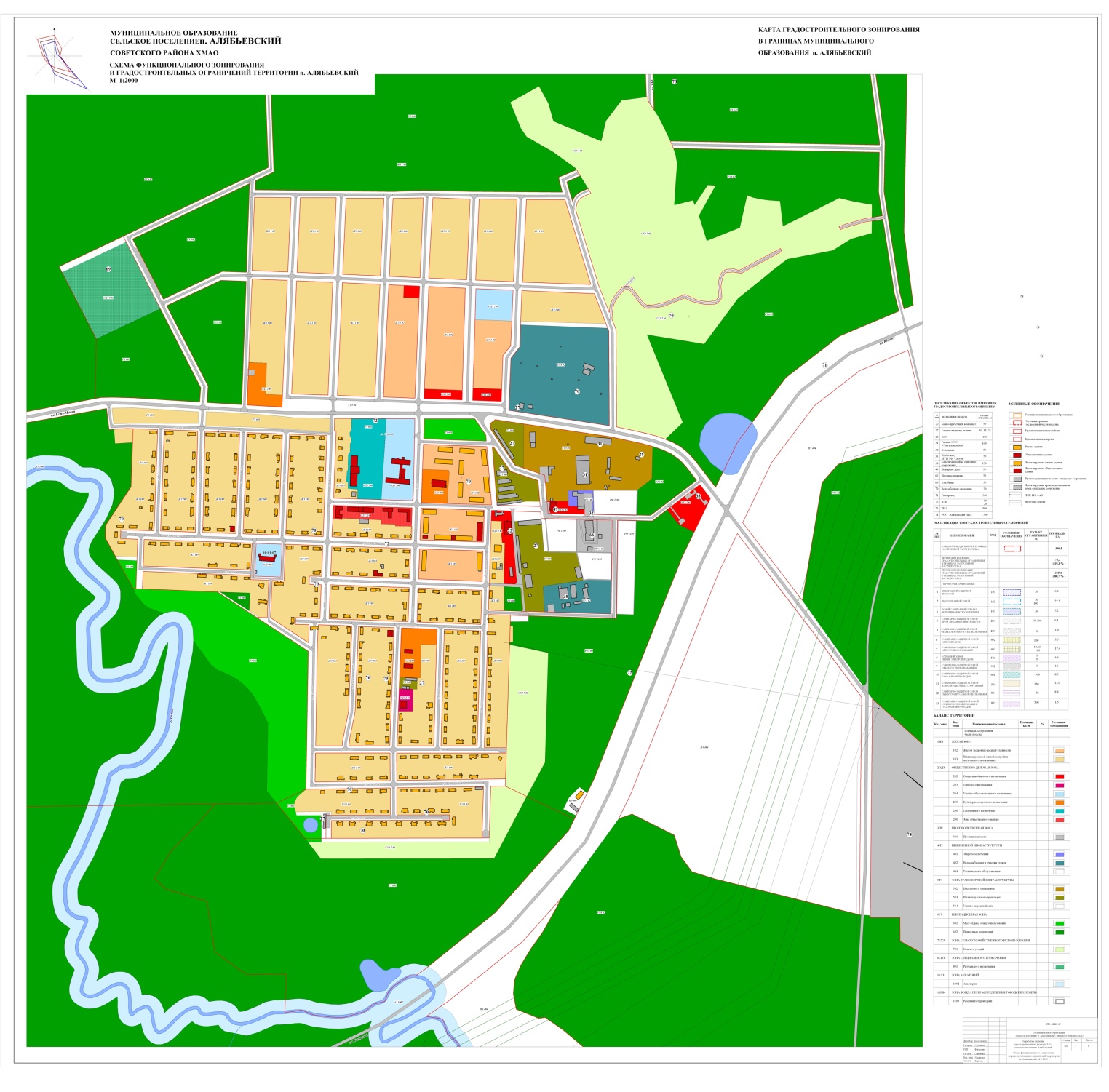 Перечень мероприятий, проводимых в рамках публичных слушаний по проекту  решения Совета депутатов сельского поселения Алябьевский  «О внесении изменений в Правила землепользования и застройки сельского поселения Алябьевский» и лиц, ответственных за их проведениеПорядок учета предложений и замечаний участников публичных слушаний   1.Настоящий порядок разработан в соответствии с Федеральным законом от 06.10.2003 № 131-ФЗ «Об общих принципах организации местного самоуправления в Российской Федерации», Градостроительным кодексом Российской Федерации.   2.  Настоящий Порядок определяет права участников публичных слушаний в процессе проведения публичных слушаний по проекту решения Совета депутатов сельского поселения Алябьевский «О внесении изменений в Правила землепользования и застройки сельского поселения Алябьевский» (далее – проект изменений в Правила землепользования и застройки), организацию внесения участниками публичных слушаний предложений и замечаний к проекту изменений в  Правила  землепользования и застройки, учета внесенных предложений и замечаний к проекту изменений в Правила землепользования и застройки.  3. Участники публичных слушаний в процессе публичных слушаний вправе:     1)знакомиться с проектом изменений в Правила землепользования и застройки;    2)участвовать в обсуждении проекта изменений в Правила землепользования и застройки способами, предусмотренными настоящим Порядком;    3)задавать вопросы выступающим представителям органов местного самоуправления, разработчикам проекта изменений в Правила землепользования и застройки;    4)высказывать свою точку зрения по проекту изменений в Правила землепользования и застройки, использовать в своем выступлении вспомогательные материалы (плакаты, графики, фото и видео материалы и т.д.) и приложить письменное выступление к протоколу публичных слушаний;    5)вносить предложения и замечания к проекту изменений в Правила землепользования и застройки, для включения их в протокол публичных слушаний.    4. Предложения и замечания к проекту изменений в Правила землепользования и застройки вносятся участниками публичных слушаний в период проведения публичных слушаний.    5. Предложения и замечания вносятся участниками публичных слушаний только по существу обсуждаемого вопроса, излагаются четко, ясно и с обоснованием.    6.Участники публичных слушаний при внесении предложения, замечания указывают фамилию, имя, отчество, место жительство.     7. Участники публичных слушаний представляют предложения, и замечания к проекту изменений в Правила землепользования и застройки в устной и письменной форме.    8. Предложения и замечания в устной форме принимаются исключительно в процессе проведения собрания по проекту изменений  в Правила землепользования и застройки.    9. Предложения и замечания в письменной форме предоставляются участниками публичных слушаний в уполномоченный орган - Комиссию по подготовке проектов Правил землепользования и застройки лично или по почте. Письменные предложения и замечания подписываются участником публичных слушаний, направившим его. Анонимные предложения и замечания в протокол не вносятся.    10.Предложения и замечания, вносимые участниками публичных слушаний, включаются в протокол. Письменные предложения и замечания, вносимые участниками публичных слушаний, являются обязательным приложением к протоколу.    11.Участники публичных слушаний имеют право знакомиться с протоколом, делать из них выписки, снимать копии.    12.Уполномоченный орган - Комиссия по подготовке проектов Правил землепользования и застройки, в течение трех дней с момента поступления письменного обращения выдает заверенную копию протокола любому участнику публичных слушаний.Приложение 2к постановлению главы сельского поселения Алябьевский              от «11» мая 2016 года  № 4№ п/пМероприятиеМесто проведенияСрок проведенияОтветственное лицо1.Организация выставки, экспозиции демонстрационных материалов по проекту решения Совета депутатов сельского поселения Алябьевский «О внесении изменений  в Правила землепользования и застройки сельского поселения Алябьевский»Дом культуры «Авангард»               сельскогопоселенияАлябьевскийул. Ленина, д.3аДва месяца с момента официального опубликования настоящего постановлениязаместитель председателя уполномоченного органаН.Л.Медведева2.Собрание жителей сельского поселения  Алябьевский, для обсуждения  проекта решения Совета депутатов сельского поселения  Алябьевский «О внесении изменений в Правила землепользования и застройки сельского поселения Алябьевский»Дом культуры «Авангард»               сельскогопоселенияАлябьевскийул. Ленина, д.3а23.05.201617 часов          00 минутзаместитель председателя уполномоченного органаН.Л.Медведева3.Прием письменных предложений и замечаний от участников публичных слушаний по  проекту решения Совета депутатов сельского поселения  Алябьевский «О внесении изменений в Правила землепользования и застройки сельского поселения Алябьевский»уполномоченный орган,г. Советский,ул.50 лет Пионерии,  д.10кабинет №110С момента опубликованиядо  11.07.2016(включительно) заместитель председателя уполномоченного органаН.Л.Медведева4.Опубликование заключения о результатах публичных слушаний  в бюллетене «Алябьевский вестник» и размещение на официальном сайте  администрации Советского районаНе позднее 7 рабочих дней с момента окончания публичных слушанийзаместитель председателя уполномоченного органаН.Л.МедведеваПриложение 3к постановлению главы сельского поселения Алябьевский              от «11» мая 2016 года  № 4